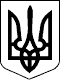 БЕРЕГІВСЬКА РАЙОННА ДЕРЖАВНА АДМІНІСТРАЦІЯЗАКАРПАТСЬКОЇ ОБЛАСТІР О З П О Р Я Д Ж Е Н Н Я__09.04.2021__                                 Берегове                                      №__96__Про затвердження проєктів землеустрою щодо відведенняземельних ділянок, цільове призначенняяких змінюється	Відповідно до статей 6 і 39 Закону України „Про місцеві державні адміністрації”, статті 30 Закону України „Про землеустрій”, статті 20 Земельного кодексу України, розглянувши заяви громадянки  Трикур Інни Львівни та подані нею матеріали проєктів землеустрою:1.Затвердити проєкти землеустрою щодо відведення земельних ділянок    за межами населених пунктів на території Великобийганської (колишня Дийдянська) сільської ради Берегівського району Закарпатської області, цільове призначення яких змінюється із земель для ведення особистого селянського господарства (КВЦПЗ – 01.03) у землі для розміщення, будівництва, експлуатації та обслуговування будівель і споруд об’єктів енергозберігаючих підприємств, установ і організацій (КВЦПЗ – 14.01):кадастровий номер 2120483600:02:000:0904 площею ;кадастровий номер 2120483600:02:000:0905 площею .	2.Контроль за виконанням цього розпорядження покласти на заступника голови державної адміністрації Данич Є.В. Голова державної адміністрації	                                                 Ігор ВАНТЮХ